01 田	径一、考核指标与所占分值二、考试方法与评分标准（一）考生须根据报考专项，参加 100 米、200 米、400 米、800 米、1500 米、3000 米（女）、 5000 米（男）、110 米栏（男）、100 米栏（女）、400 米栏、跳高、撑竿跳高、跳远、三级跳远、 铅球、铁饼、标枪、链球、全能和 10000 米竞走（男）、5000 米竞走（女）其中一个项目的考试。（二）径赛项目考试采用一次性比赛，使用电动计时或手计时计取成绩，参照评分标准换 算成得分。使用手计时，每道须由三名计时员计取成绩，所计成绩的中间值或相同值为最终成绩。（三）径赛项目 ( 含全能径赛项目 ) 考试中 , 对每组第一次起跑犯规的考生应给予警告，只 允许考生有一次起跑犯规而不被取消资格，之后同一组的一名或多名考生每次起跑犯规，均将 被取消该单项的比赛资格。如考试有条件使用起跑犯规监视设备，起跑犯规的判罚应依据起跑 犯规监视设备上的起跑反应时为准。（四）田赛项目考试，每名考生均有 3 次试跳或试投机会，计取最好成绩换算成得分。（五）全能项目只考四项，男子全能项目为 110 米栏、跳高、铁饼或标枪（二选一）和 1500 米； 女子全能项目为 100 米栏、跳高、标枪和 800 米。各单项得分查中国田径协会审定的《田径项 目分值表》，按四项累计得分为最后得分。（六）跨栏采用的栏架高度和投掷项目所使用的器材重量，均以国际田联最新田径竞赛规 则规定的成人比赛器材规格为标准，见表 1-1、表 1-2。表 1-1  跨栏考试采用的栏架高度（单位：米）表 1-2  投掷项目考试使用器材的重量（单位：千克）（七）评分标准：见表 1-3 ～表 1-8。表 1-3  男子径赛电计时评分表表 1-4  男子径赛手计时评分表表 1-5  男子田赛评分表（单位：米）* 全能数值为四项累计得分。表 1-6  女子径赛电计时评分表表 1-7  女子径赛手计时评分表表 1-8  女子田赛评分表（单位：米）* 全能数值为四项累计得分。02 足	球一、考核指标与所占分值二、考试方法与评分标准（一）专项素质5×25 米折返跑1. 考试方法：考生从起跑线向场内垂直方向快跑，在跑动中依次用手击倒位于 5 米、10 米、15 米、20 米和 25 米各处的标志物后返回起跑线，要求每击倒一个标志物须立即返回一次，再 跑到下一个标志物，以此类推。考生应以站立式起跑，脚动开表，完成所有折返距离回到起跑 线时停表，记录完成的时间。未击倒标志物，成绩无效。每人测试 1 次。2. 评分标准：见表 2-1。表 2-1  5×25 米折返跑评分表（二）专项技术1．传准（1）考试方法：如图 2-1 所示，传球目标区域由一个室内五人制足球门（球门净宽度 3 米， 净高度 2 米）和以球门线为直径（3 米）画的半圆组成，圆心（球门线中心点）至起点线垂直 距离为男子 28 米，女子 23 米。考生须将球置于起点线上或线后（线长 5 米，宽 0.1 米），向目标区域连续传球 5 次，左右脚均可，脚法不限。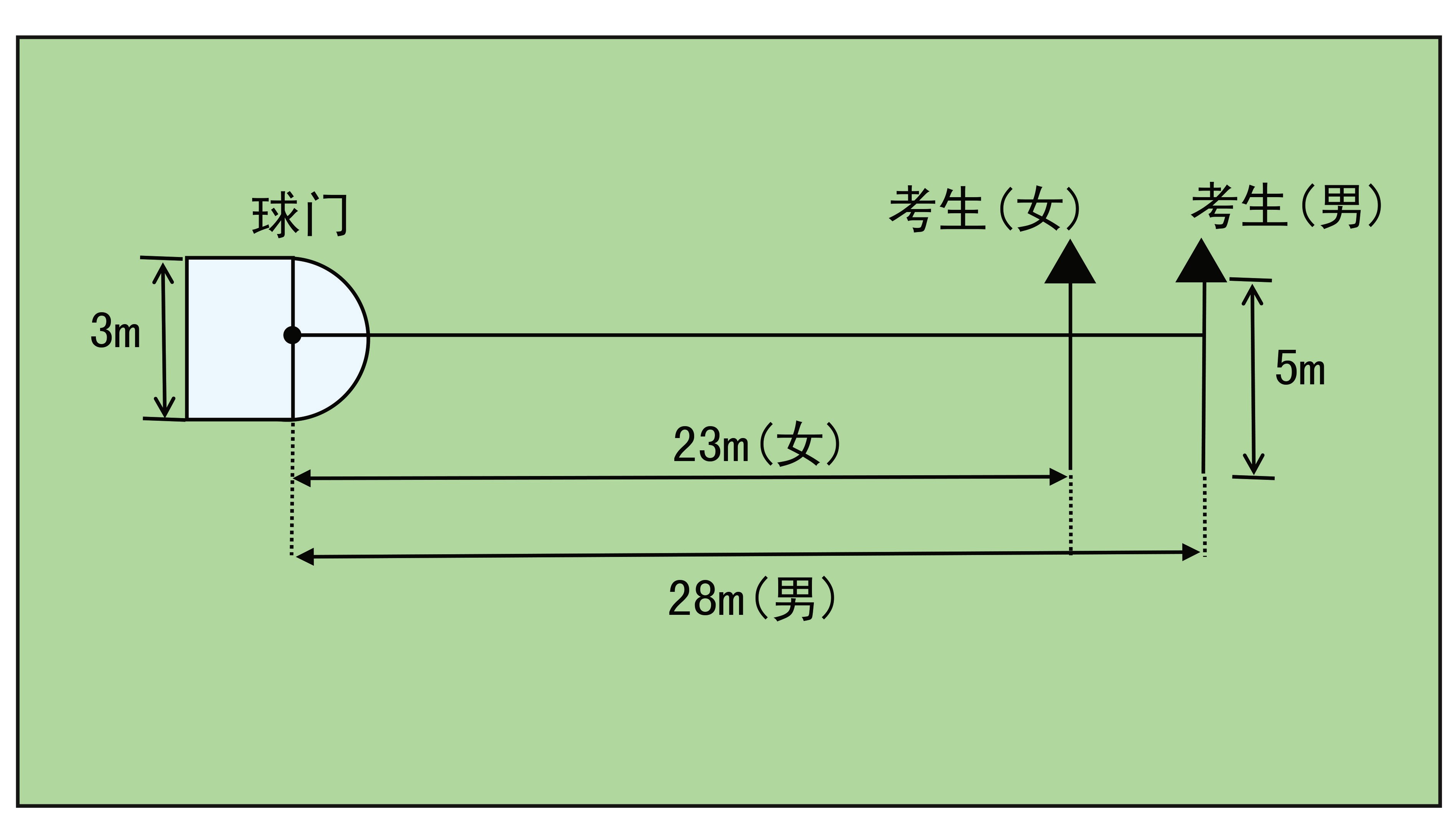 图 2-1  传准场地示意图（2）评分标准：以球从起点线踢出后，从空中落到地面的第一接触点为准。考生每将球传入目标区域的半圆内（含第一落点落在圆周线上），或五人制球门（含球击中球门横梁或立柱弹出） 即得 4 分。每人须完成 5 次传准， 满分 20 分。2．运射（1）考试方法：如图 2-2 所示，从罚球区线中点垂直向场内延伸至 20 米处，画一条平行于球门线的横线作为起点线。距罚球区线 2 米处起，沿 20 米垂线共插置 8 根标志杆。考生将球置于起点线上，运球依次绕过 8 根标志杆后起脚射门，球动开表，当球从空中或地面越过球门 线时停表，记录完成的时间。凡出现漏杆、射门偏出球门，球击中横梁或立柱弹出，均属无效， 不计成绩。每人测试 2 次，取最好成绩。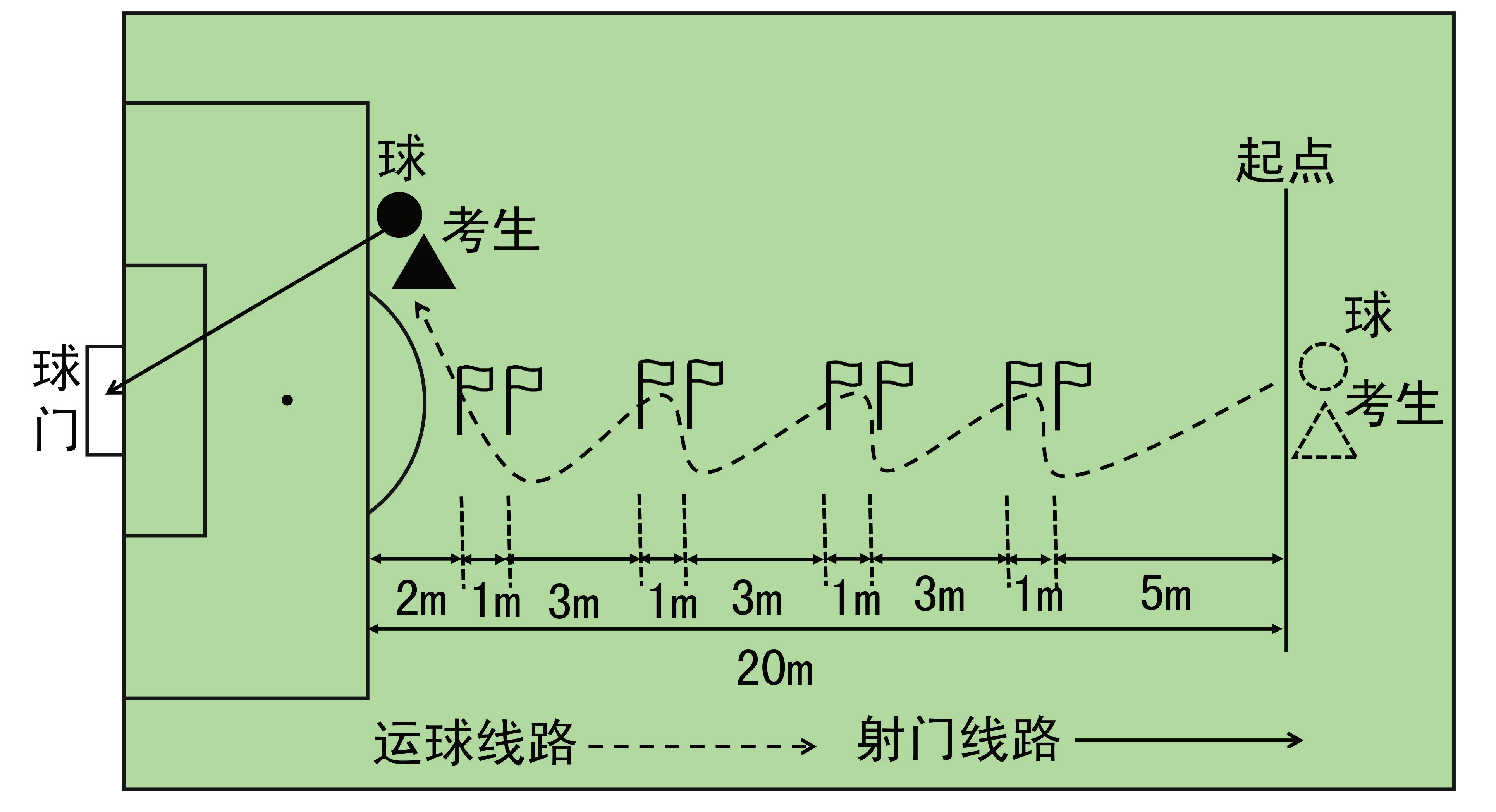 图 2-2  运球过杆射门示意图（2）评分标准：见表 2-2。表 2-2  运射评分表（三）实战能力比赛1. 考试方法：视考生人数分队进行比赛。2. 评分标准：考评员参照实战能力评分细则（表 2-3），独立对考生的技术能力、战术能力、心理素质以及比赛作风等方面进行综合评定。采用 10 分制评分，分数至多可到小数点后 1 位。表 2-3  足球实战能力评分细则、守门员一、考核指标与所占分值二、考试方法与评分标准（一）专项素质立定三级跳远1. 考试方法：考生原地双脚站立在起跳线后，起跳时不能触及或超越起跳线。第一跳双脚 原地起跳，可以用任何一只脚落地；第二跳跨步跳，用着地脚起跳以另一只脚落地；第三跳双 脚落地完成跳跃动作后，起身向前走出测试区。成绩测量时，从身体落地痕迹的最近点取直线 量至起跳线内沿。考生可穿钉鞋，其他未尽事宜参照田径竞赛规则执行。每人测试 2 次，取最 好成绩。2. 评分标准：见表 2-4。表 2-4  立定三级跳远评分表（二）专项技术1．掷远与踢远（1）考试方法：如图 2-3 所示，在球场适当位置画一条 15 米线段作为测试区横宽，从横线两端分别向场内垂直画两条 60 米以上平行直线作为测试区纵长，标出距离数。考生站在起点线后，先将球以手掷远 3 次（允许带手套进行），然后用脚踢远 3 次（采用踢凌空球、反弹球、 定位球等方法不限），各取其中最好一次成绩相加为最终成绩。每次掷、踢球的落点必须在测 试区横宽以内，否则不计成绩。图 2-3  掷远与踢远场地示意图（2）评分标准：见表 2-5。表 2-5   掷远与踢远评分表2．扑接球（1）考试方法：考生守门，扑接 10 个来自罚球区线外射中球门的有效射门球（含地滚球、 半高球、高球以及需要倒地扑救的球）。（2）评分标准：考评员参照扑接球评分细则（表 2-6），独立对考生进行技术技能评定。 采用 10 分制评分，分数至多可到小数点后 1 位。表 2-6  扑接球评分细则。、（三）实战能力比赛1. 考试方法：视考生人数分队进行比赛。2. 评分标准 ：考评员参照实战能力评分细则（表 2-7），独立对考生的技术能力、战术能力、 心理素质以及比赛作风等方面行综合评定。采用 10 分制评分，分数至多可到小数点后 1 位。表 2-7   守门员实战能力评分细则。注：参加足球守门员考试的考生须穿胶鞋或胶钉足球鞋。03 篮	球一、考核指标与所占分值二、考试方法与评分标准（一）专项素质摸高1. 考试方法：考生助跑起跳摸高，单手触摸电子摸高器或有固定标尺的高物，记录绝对高度。助跑距离和起跳方式不限。每人测试 2 次，取最好成绩（精确到厘米）。2. 评分标准：见表 3-1。表 3-1  摸高评分表（二）专项技术1. 投篮（1）考试方法：如图 3-1 所示，在以篮圈中心投影点为圆心，5.5 米为半径所划的弧线上 设置五个投篮点 ( 球场两侧 0 度角处、两侧 45 度处和正面弧顶 )，每个点位放置5个球，共 25个球。考生须从第 1 投篮点或第 5 投篮点开始投篮，按逆时针或顺时针方向依次投完每个点位的5个球。测试时间为 1 分钟。要求考生必须在弧线外投篮，球出手前双脚不得踩线，若踩线投中则计为无效投篮，不得分。每人测试 2 次，取最好成绩。（2）评分标准：每投中1球，得1分，投中20球（含）以上为满分20分。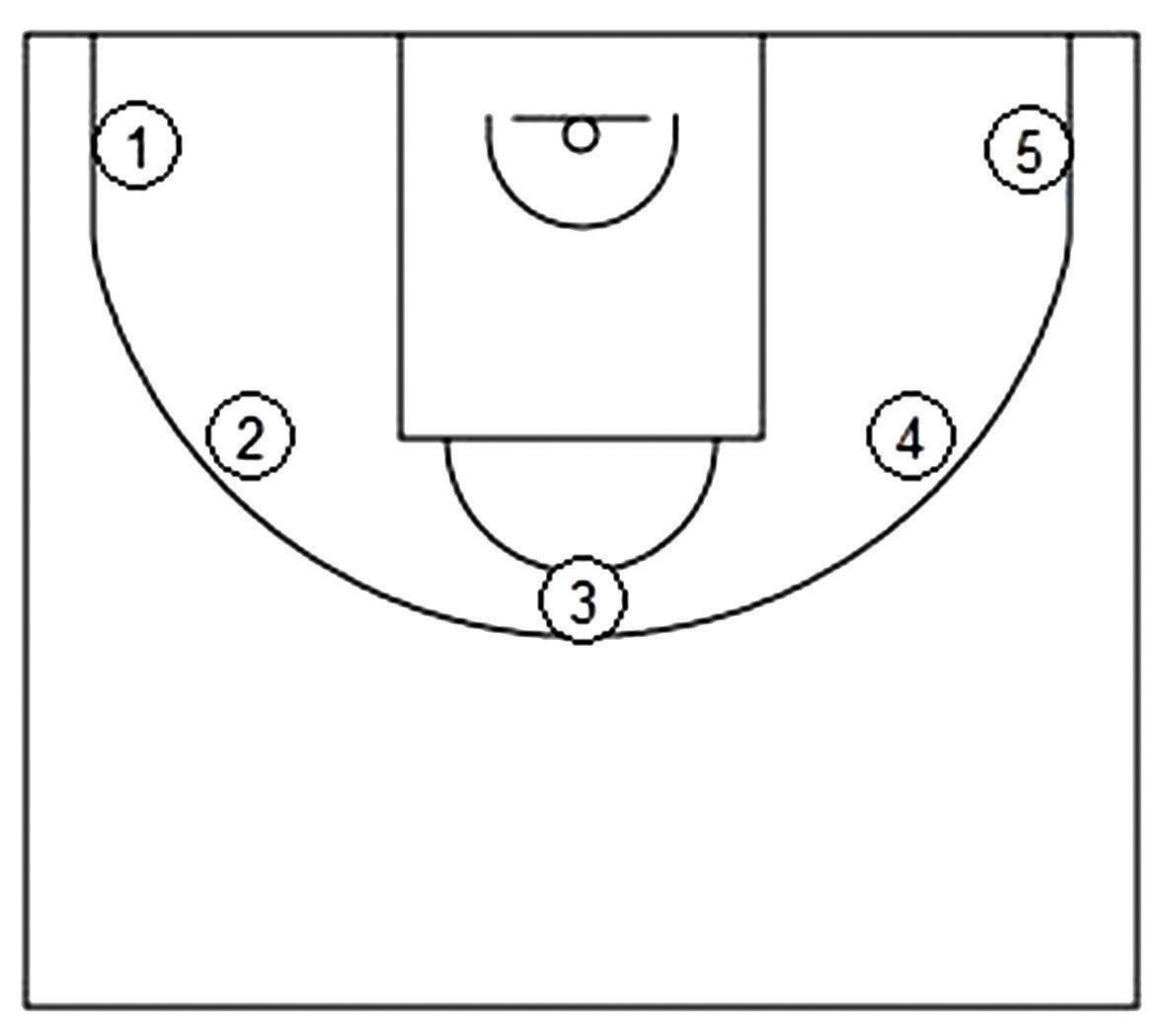 图 3-1  投篮场地示意图2. 多种变向运球上篮（1）考试方法：如图 3-2 所示，考生在球场端线中点外出发区持球站立，当其身体任意部 位穿过端线外沿的垂直面时开始计时。考生用右手运球至①处，在①处做右手背后运球，换左 手向②处运球，至②处做左手后转身运球，换右手运球至③处，在③处做右手胯下运球后右手 上篮。球中篮后方可用左手运球返回③处，在③处做左手背后运球，换右手向②处运球，在② 处做右手后转身运球，换左手向①处运球，在①处做左手胯下运球后左手上篮。球中后做同样 的动作再重复一次，最后一次上篮命中后，持球冲出端线，考生身体任意部位穿过端线外沿垂 直面时停止计时，记录完成的时间。每人测试 2 次，取最好成绩。篮球场地上的标志①、②、③为以 40 厘米为半径的圆圈。①、③圆圈中心点到端线内沿的距离为 6 米，到边线内沿的距离为 2 米。②在中线上，到中圈中心点的距离为 2.8 米。       考生在考试时必须任意一脚踩到圆圈线或圆圈内地面，方可运球变向，否则视为无效，不予计分；运球上篮时必须投中，若球未投中仍继续带球前进，则视为无效，不予计分。      考生在运球行进的过程中不得违例，每次违例计时追加 1 秒；必须使用规定的手上篮，错 1 次，计时追加 1 秒；胯下变向运球时，必须从体前由内侧向外侧变向运球换手，且双脚不能离开地面， 错 1 次计时追加 1 秒。（2）评分标准：见表 3-2。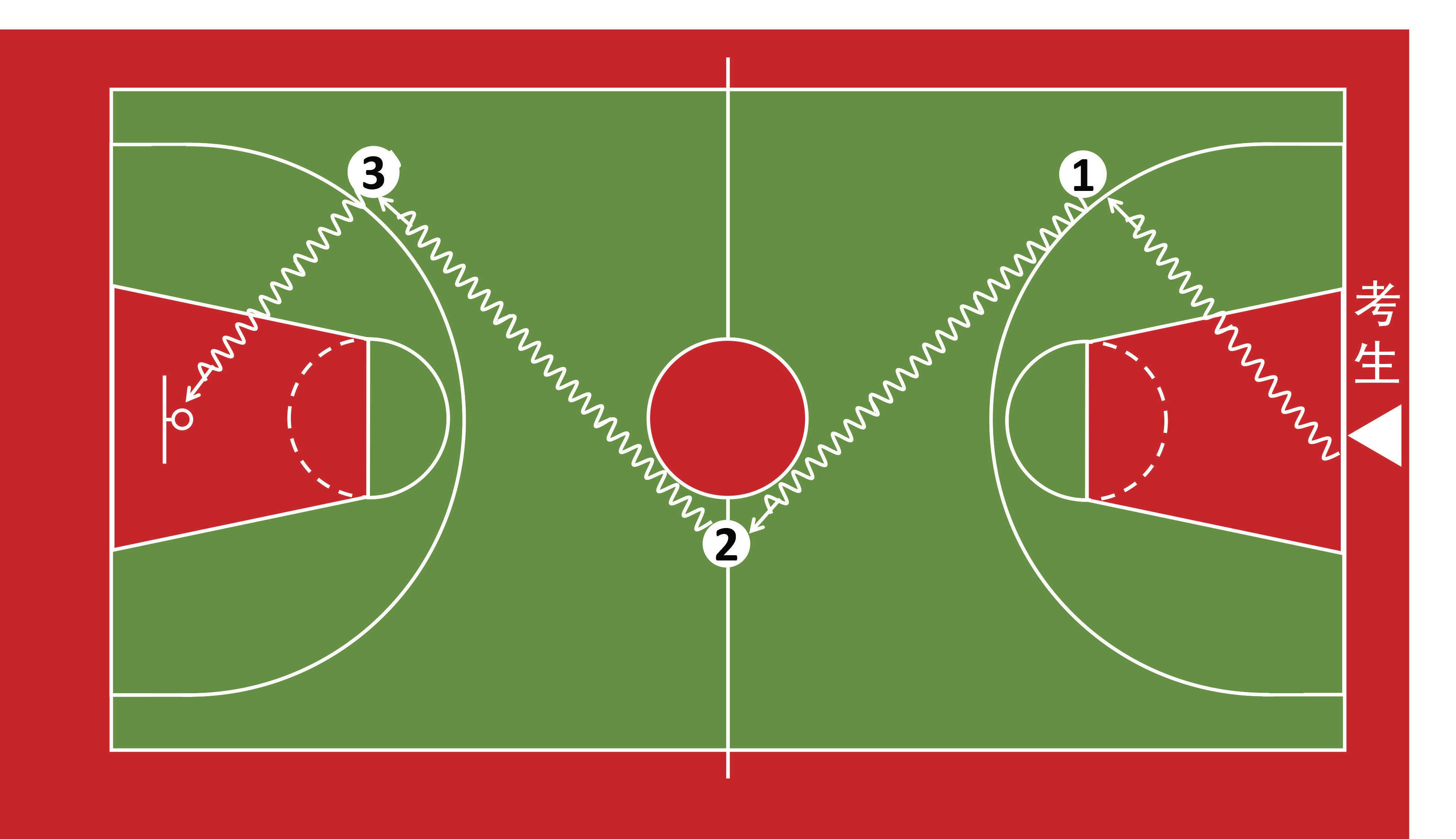 图 3-2 多种变向运球上篮示意图表 3-2  多种变向运球上篮评分表（三）实战能力比赛1. 考试方法：按照篮球比赛规则，视考生人数分队进行比赛。2. 评分标准：考评员参照实战能力评分细则（表 3-3），独立对考生动作的正确、协调、连贯程度，技、战术运用水平以及配合意识等方面进行综合评定。采用 10 分制评分，分数至多可到小数点后 1 位。表 3-3 实战能力评分细则04 排	球一、考核指标与所占分值二、考试方法与评分标准（一）专项素质助跑摸高1．考试方法：考生助跑双脚起跳摸高，单手触摸电子摸高器或有固定标尺的高物，记录绝 对高度。每人测试 2 次，取最好成绩（精确到厘米）。2．评分标准：见表 4-1。表 4-1  助跑摸高评分表（二）专项技术1．发球（1）考试方法：考生在发球区内任意位置连续发球 10 次，每次发球根据落点区域的不同获得相应的分数，累计 10 次发球得分为最终成绩。（2）评分标准：发球落点进入 A 区（进攻线后距离两边边线内 1.5 米，距离端线内 1 米的 区域），得 2 分；进入场地其他区域得 1 分；发球失误或犯规不得分。如图 4-1 所示。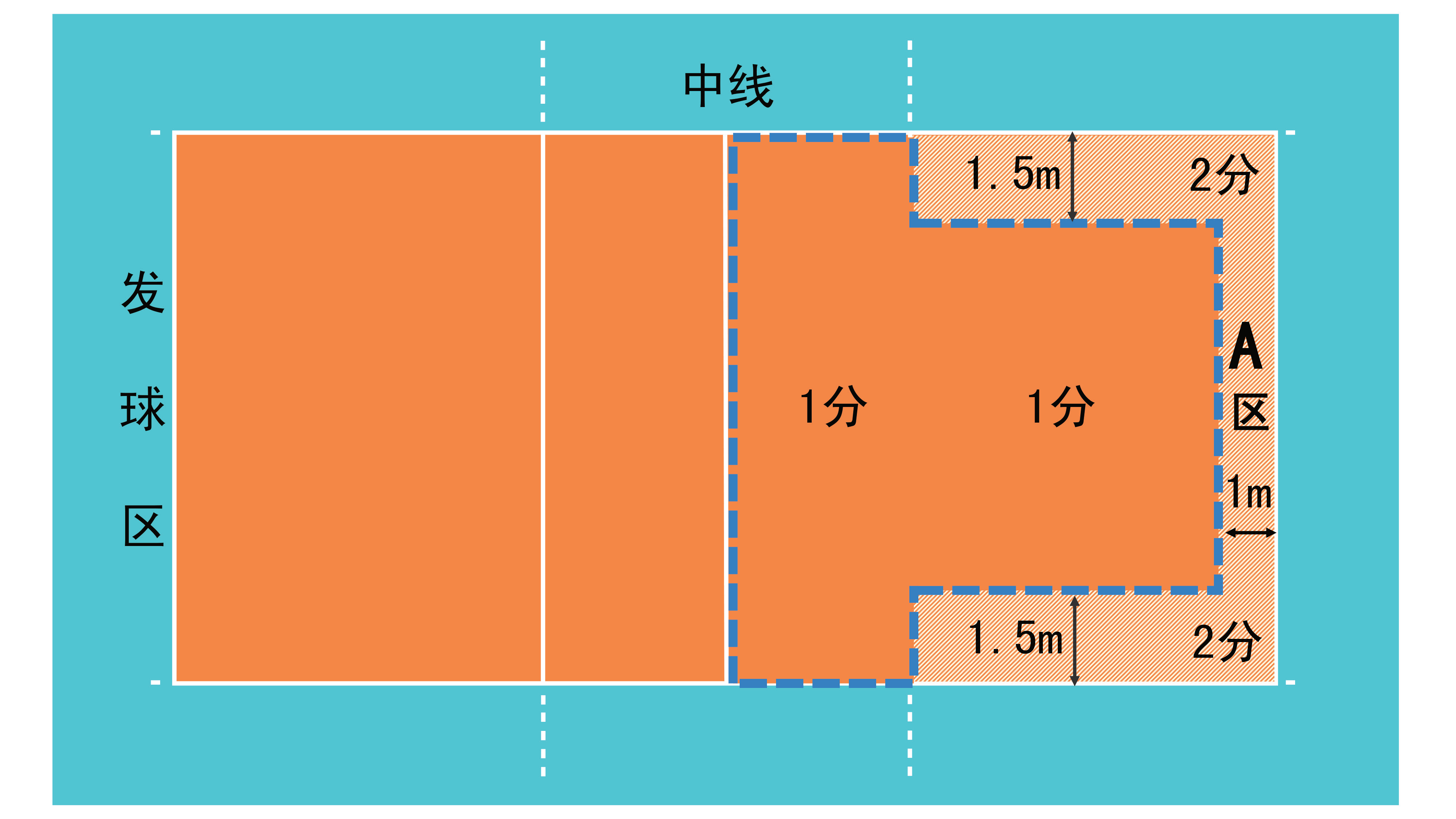 图 4-1  发球得分区域示意图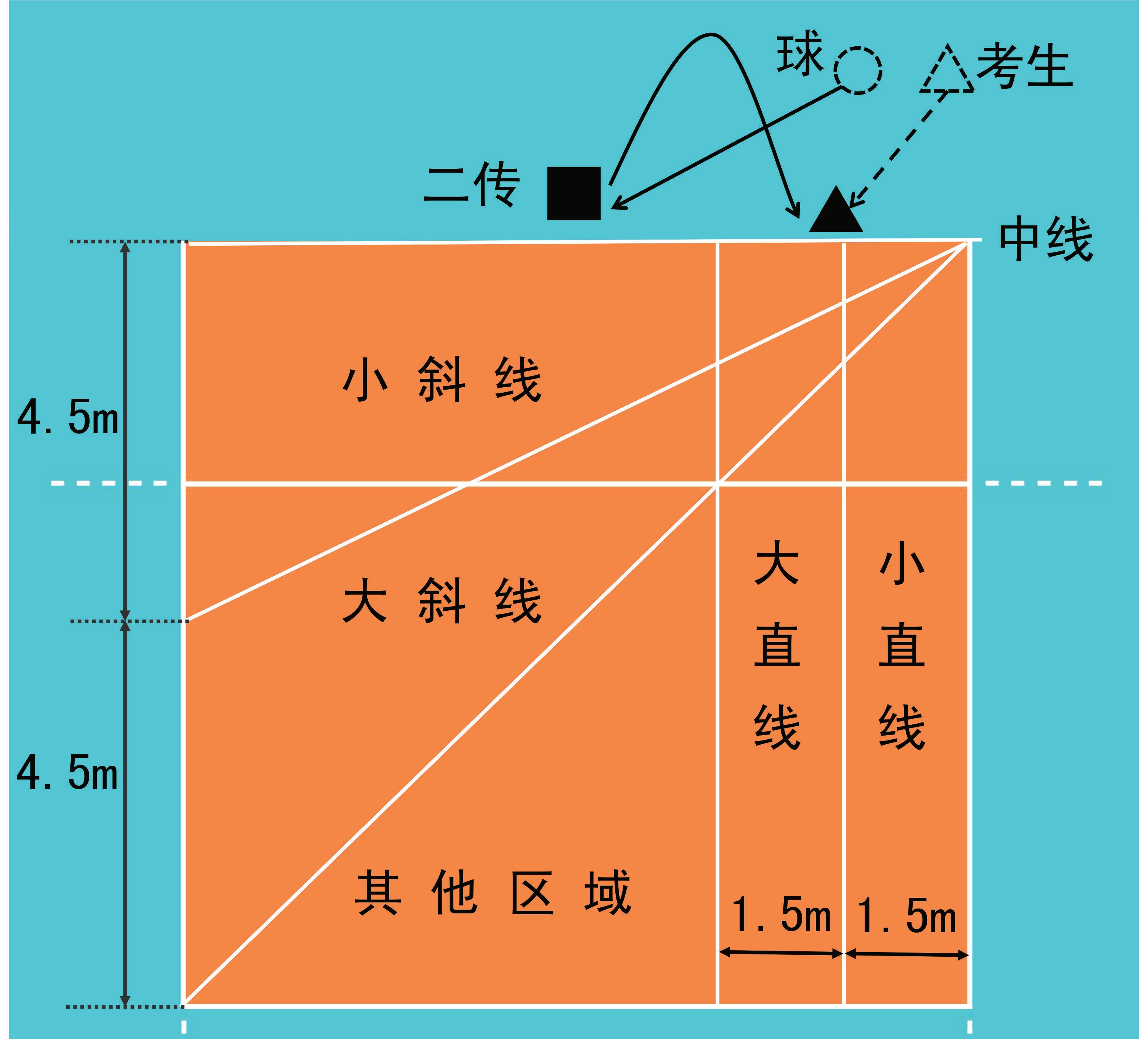 图 4-2  四号位扣球示意图2．扣球（1）考试方法：考生 3 人一组，依次轮流扣考评员或考生（二传）从网前二传位置的传球。每名考生先扣 5 次直线，再扣 5 次斜线，共扣球 10 次，根据落点区域的不同获得相应的分数，累计 10 次扣球得分为最终成绩。扣球位置（二或四号位）考生可自行选定。如图 4-2 所示。（2）评分标准 扣球技术动作必须完整。搓吊球技术（引臂和挥臂击球动作中，肘关节未高于肩）和击出球呈抛物线飞行，属于犯规技术，不得分。         直线扣球评分：① 扣球落点在 1.5 米小直线区内，得 2 分；② 扣球落点在 1.5 米大直线区内，得 1 分；③ 扣球落点在场内直线区以外的其它区域，得 0.5 分；④ 扣球失误或犯规技术，得 0 分。 斜线扣球评分：① 扣球落点在小斜线区内，得 3 分；② 扣球落点在大斜线区内，得 1.5 分；③ 扣球落点在场内斜线区以外的其它区域，得 0.5 分；④ 扣球失误或犯规技术，得 0 分。（三）实战能力比赛1．考试方法：视考生人数分队进行比赛（可由考评员向两边抛球进行）。2．评分标准：考评员参照实战能力评分细则（表 4-2），独立对考生的技术动作规范、协 调程度，运用效果，战术意识以及个人实战能力等方面进行综合评定。采用 10 分制评分，分数至多可到小数点后 1 位。表 4-2  排球实战能力评分细则自由防守人一、考核指标与所占分值二、考试方法与评分标准（一）专项素质“半米字”移动1．考试方法：考生面向球网，从起点（端线中点）起动，计时开始，先向 1 号点移动，击倒 1 号点标志物后，应立即返回起点并击倒起点处标志物，再向 2 号点移动，以此类推，直到击倒 5 号点标志物回到端线中点（须将每个标志物击倒，否则不计成绩），计时停止，记录完成的时间。每人测试 2 次，取最好成绩。如图 4-3 所示。        2．评分标准：见表 4-3。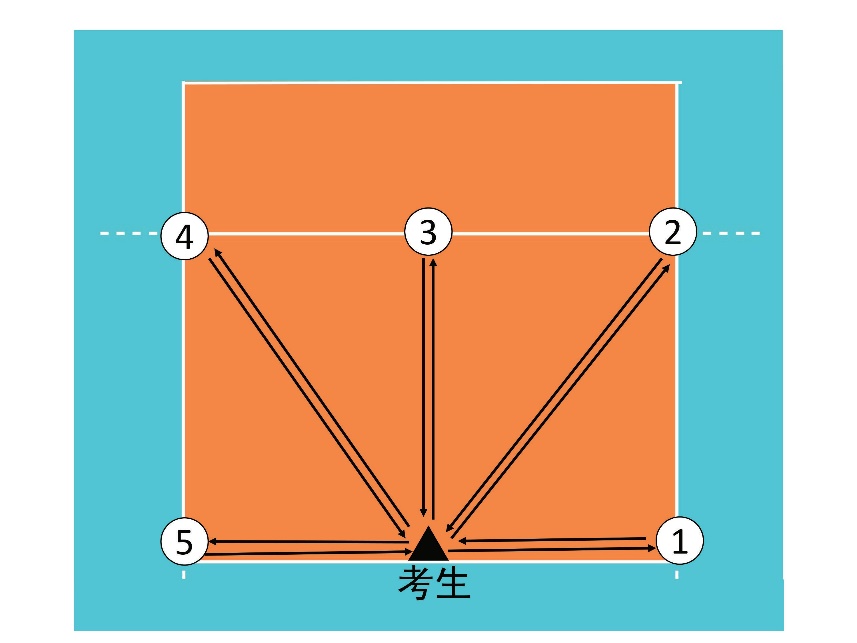 图 4-3 “半米字”移动示意图表 4-3  自由防守人评分表（二）专项技术1．接发球（1）考试方法：考生在规定区域内准备，接考评员从对方场区发的各种来球，左半场区接 5 次，右半场区接 5 次，共接 10 次来球。如图 4-4 所示。每次根据垫球进入区域的不同获得相应的分数，累计 10 次接发球得分为最终成绩。（2）评分标准：如图 4-5 所示，距右侧边线 1.5 米处，由中线和三米线形成一个 3x3 米的正方形区域，在 距离三米线 1 米处，画一条平行于三米线的直线，将正方形区域分成 A、B 两部分。靠球网部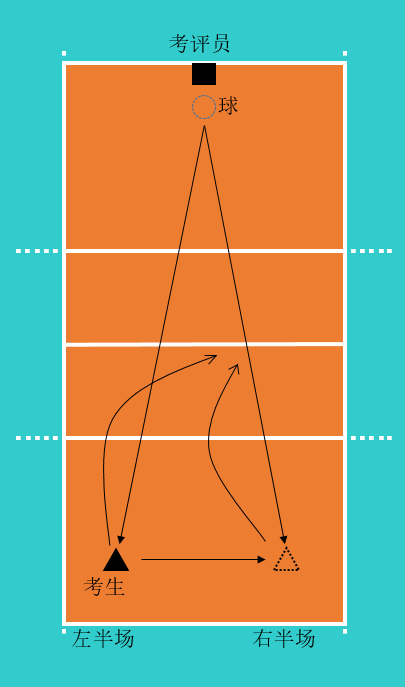 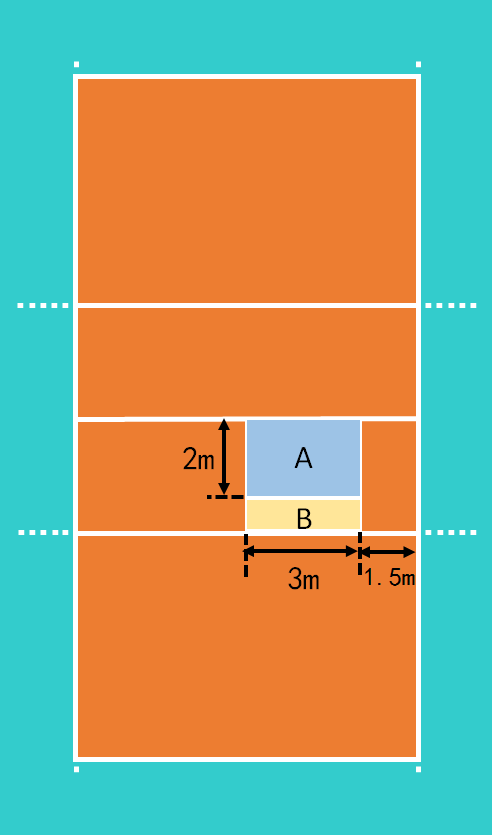 图 4-4  接发球示意图                                      图 4-5  垫球落点区域示意图分为 A 区（2x3 米），靠三米线部分为 B 区（1x3 米）。①垫球高于球网 1 米以上，进入 A 区，得 2 分；② 垫球高于球网 1 米以上，进入 B 区，得 1 分；③ 垫球进入其它区域，垫球高度不够 1 米以上或垫球失误均不得分。2．接扣、吊球（1）考试方法：考评员在网前 3 号位原地扣、吊球。考生在 6 号位准备，当考评员扣、吊球抛球离手后，考生移动至 5 号位区域防守，防完后再回到 6 号位开始下一次防守。连续防 5 次，再从 6 号位向 1 号位区域移动防守，连续防 5 次。如图 4-6 所示。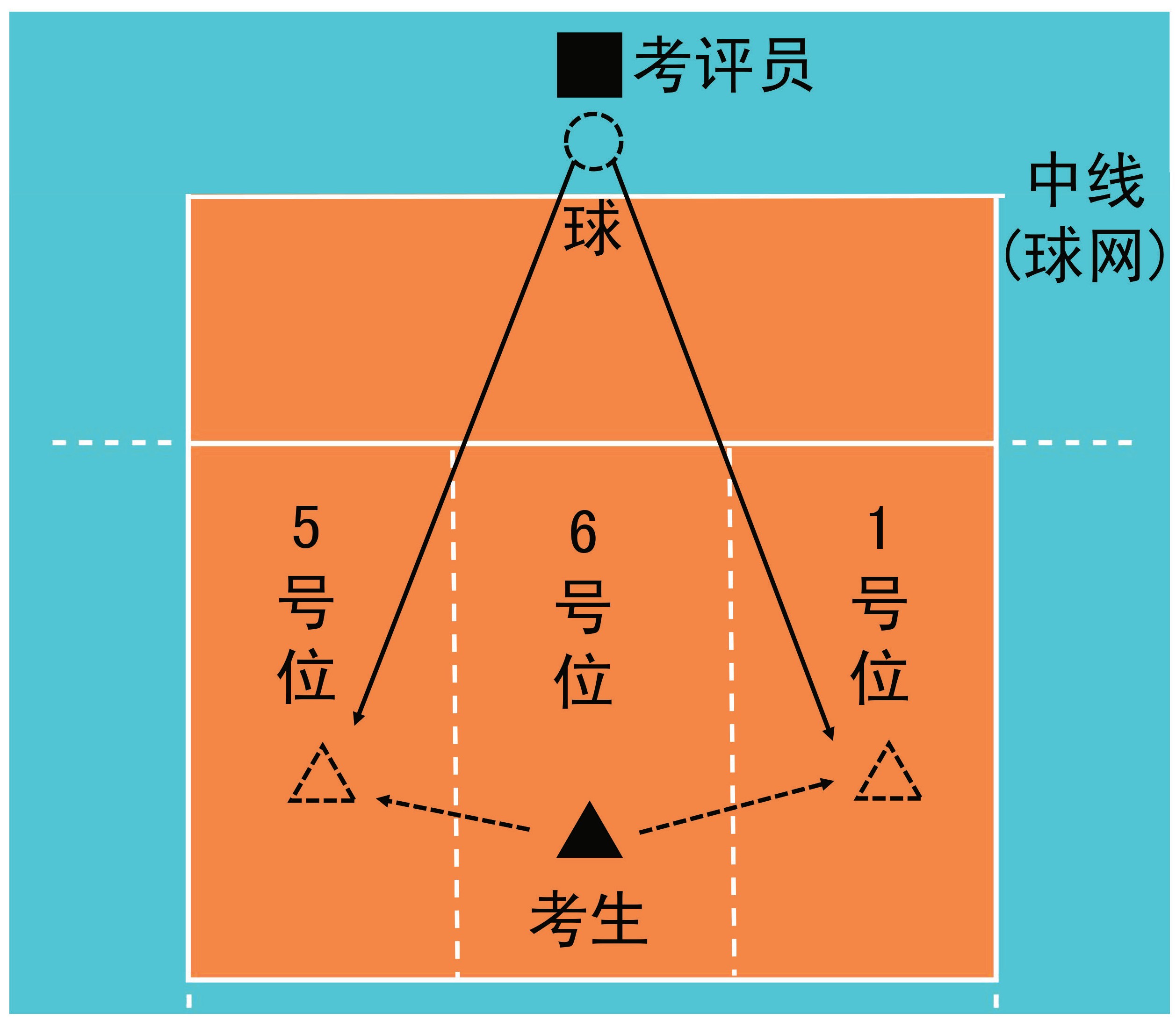 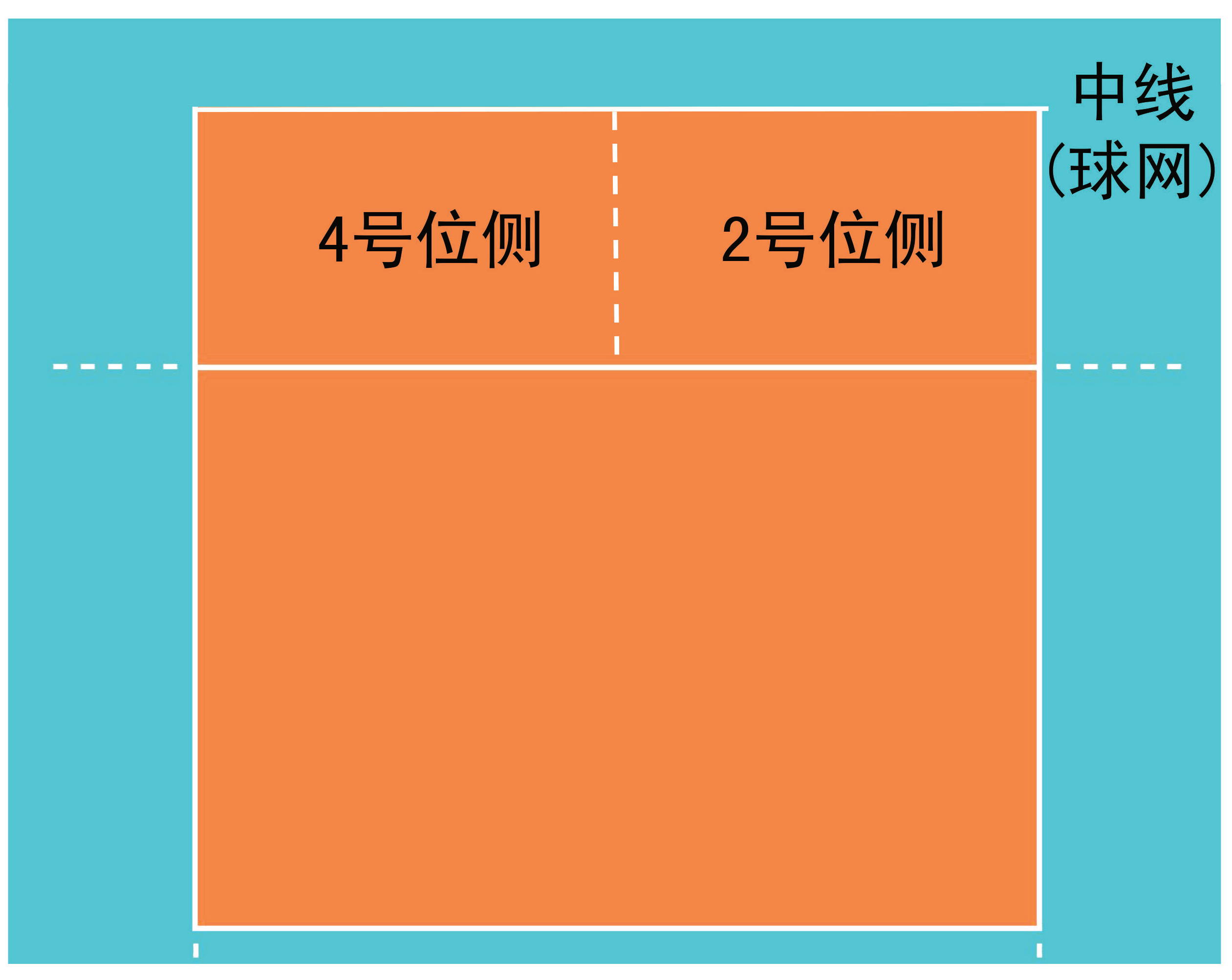 图 4-6  接扣、吊球示意图	图 4-7  接扣、吊球落点区域示意图（2）评分标准：① 防起球进入 3 米线内，偏向 2 号位一侧，高于球网时得 2.5 分；② 防起球进入 3 米线内，偏向 4 号位一侧，高于球网时得 2 分；③ 球未进入 3 米线，但高度合适时得 1 分；防守失误不得分。如图 4-7 所示。（三）实战能力比赛1. 考试方法：视考生人数分队进行比赛（可由考评员向两边抛球进行）。2. 评分标准：考评员参照实战能力评分细则 （表 4-4），独立对考生的技术动作规范、协 调程度，运用效果，战术意识以及个人实战能力等方面进行综合评定。采用 10 分制评分，分数至多可到小数点后 1 位。表 4-4  自由防守人实战能力评分细则。05 体	操男子体操一、考核指标与所占分值二、考试方法与评分标准（一）专项素质1．悬垂举腿（1）考试方法：考生悬垂于肋木或单杠上，收腹上举至脚背触肋木或杠面，落下成悬垂。 要求连续完成 20 次。（2）评分标准：10 分起评，实行减分制。按规格要求完成，每少 1 次扣 0.5 分。2．控倒立或靠倒立（二选一）（1）考试方法控倒立：考生在地面或双杠上手倒立，停稳开始计时 20 秒，每人测试 2 次，取最好成绩。靠倒立：考生在杠上或墙上靠倒立，计时 120 秒。（2）评分标准：10 分起评，实行减分制。控倒立每少 1 秒扣 0.5 分。靠倒立每少 12 秒扣 1 分。（二）专项技术1．考试方法：考生须在自由体操、鞍马、吊环、跳马、双杠、单杠六项专项技术中任选三 项完成考试，三项得分的平均分为最终成绩。2．评分标准：考评员参照男子体操评分细则（表 19-1 至表 19-6），独立对考生的动作质 量和完成情况进行综合评定。采用 10 分制评分，分数至多可到小数点后 1 位。表 19-1  男子自由体操评分细则表 19-2  男子鞍马评分细则表 19-3  男子吊环评分细则（环高 2.55 米）表 19-4  男子跳马评分细则（马高 1.35 米）表 19-5  男子双杠评分细则（杠高 1.75 米）表 19-6  男子单杠评分细则（杠高 1.60 米）女子体操一、考核指标与所占分值二、考试方法与评分标准（一）专项素质1．悬垂举腿（1）考试方法：考生悬垂于肋木或单杠上，收腹上举至脚背触肋木或杠面，落下成悬垂。 要求连续完成 20 次。（2）评分标准：10 分起评，实行减分制。按规格要求完成，每少 1 次扣 0.5 分。2．控倒立或靠倒立（二选一）（1）考试方法：① 控倒立：考生在地面或双杠上手倒立，停稳开始计时 20 秒，每人测试 2 次，记录最好成绩。② 靠倒立：考生在杠上或墙上靠倒立，计时 60 秒。（2）评分标准：10 分起评，实行减分制。控倒立每少 1 秒扣 1 分，靠倒立每少 6 秒扣 1 分。（二）专项技术1. 考试方法：考生须在跳山羊或跳马、低单杠或高低杠、平衡木、自由体操四项专项技术 中任选两项完成考试，两项得分的平均分为最终成绩。2．评分标准：考评员参照女子体操评分细则（表 19-7~ 表 19-10），独立对考生的动作质 量和完成情况进行综合评定。采用 10 分制评分，分数至多可到小数点后 1 位。表 19-7  女子跳山羊或跳马评分细则（山羊和跳马高度 1.20 米）表 19-8  女子低单杠或高低杠评分细则（低杠杠高 1.50 米）表 19-9  女子平衡木评分细则表 19-10  女子自由体操评分细则06艺术体操一、考试指标与所占分值二、考试方法与评分标准（一）专项素质1．劈叉（1）考试方法：考生在地板或地毯上进行左、右腿纵叉、横叉三种考试，前后、左右腿分 开成一条直线，要求上体直立，脚尖、膝盖伸直，姿态准确。记录胯部离地面的高度。（2）评分标准：考评员根据记录的高度，参照劈叉评分表（表20-1）换算成得分，三种劈叉 的平均分为考生最后得分，分数至多保留小数点后一位。表 20-1  劈叉评分表2．下桥（1）考试方法：考生两腿与肩同宽站立，下桥要求两臂和腿尽量伸直，髋充分向上顶起， 全脚掌着地。测量手中指指尖与脚后跟之间的距离。（2）评分标准：考评员根据记录的距离，参照下桥评分表（表20-2）换算成得分，满分 10 分。表 20-2   下桥评分表（二）专项技术1．身体动作技术（1）考试方法：考生在每一类身体动作中自选 3 个（不得重复）考核，评定动作完成情况。（2）评分标准：考评员参照身体技术评分细则（表 20-3），独立对跳步、转体、平衡、柔韧、 波浪四类动作分别评定，每类动作 5 分。采用 10 分制评分，分数至多可到小数点后 1 位。表 20-3  身体技术评分细则2．器械基本技术（1）考试方法：考生自选绳、圈、球、棒、带 5 项器械中的 4 项，将每项器械的基本技术动作自编成小组合展示，时间为 30 秒至 45 秒。（2）评分标准：考评员参照器械基本技术评分细则（表 20-4），独立对四项器械基本技 术分别评定，每项器械 5 分。采用 10 分制评分，分数至多可到小数点后 1 位。表 20-4   器械基本技术评分细3．自选成套动作（1）考试方法：考生在 5 项器械中任选 1 项器械的成套动作参加考核，成套动作时间为 1分 15 秒至 1 分 30 秒，难度动作要包括跳、转、平、柔。（2）评分标准：考评员参照自选成套动作评分细则（表 20-5），独立对考生进行综合评定， 采用 10 分制评分，分数至多可到小数点后 1 位。表 20-5  自选成套动作评分细则三、其他（一）服装：考生着体操服或艺术体操比赛服，也可上身穿紧身衣，下身穿黑色紧身长裤、 体操鞋，化淡妆。（二）器械：按最新《艺术体操评分规则》要求标准器械，自带或现场提供使用。（三）音乐：自选成套动作音乐由考生自备，要求 CD 盘中仅有考试所用音乐，考试中如 发生 CD 盘音质不清楚或无法正常播放等问题，一律由考生本人负责。须备两份，其中一份交考评组。类  别实战能力考  核 指  标专项分  值100 分组别110 米栏100 米栏400 米栏男子1.067—0.914女子—0.840.762组别铅球标枪铁饼链球男子7.260.827.26女子40.614分值100 米200 米400 米800 米1500 米5000 米110 米栏400 米栏10000 米竞走10010.8821.9249.351:51.573:51.914:35.014.6853.8943:35.09910.8921.9449.401:52.153:52.514:36.014.6953.9443:40.09810.9021.9649.451:52.733:53.114:37.014.7053.9943:45.09710.9121.9849.501:53.323:53.714:38.014.7154.0443:50.09610.9222.0049.551:53.913:54.314:39.014.7254.0943:55.09510.9322.0249.601:54.503:54.914:40.014.7354.1444:00.09410.9522.0849.731:54.833:55.614:43.514.7854.3744:11.09310.9722.1449.861:55.163:56.314:47.014.8354.6044:22.09210.9922.2049.991:55.493:57.014:50.514.8854.8344:33.09111.0122.2650.121:55.823:57.714:54.014.9355.0644:44.09011.0322.3350.251:56.153:58.414:57.514.9855.2944:55.08911.0622.4050.391:56.483:59.215:01.015.0455.5245:06.08811.0922.4750.531:56.814:00.015:04.515.1055.7545:17.08711.1222.5450.671:57.144:00.815:08.015.1555.9845:28.08611.1522.6150.811:57.484:01.615:11.615.2056.2245:40.08511.1822.6850.951:57.824:02.415:15.215.2656.4645:52.0分值100 米200 米400 米800 米1500 米5000 米110 米栏400 米栏10000 米竞走8411.2122.7551.091:58.164:03.215:18.815.3256.7046:04.08311.2422.8251.231:58.504:04.015:22.415.3856.9446:16.08211.2722.8951.371:58.844:04.815:26.015.4457.1846:28.08111.3022.9651.511:59.184:05.615:29.615.5057.4246:40.08011.3423.0451.651:59.524:06.415:33.215.5657.6646:52.07911.3823.1251.791:59.864:07.215:36.815.6257.9047:04.07811.4223.2051.942:00.204:08.015:40.415.6858.1447:16.07711.4623.2852.092:00.544:08.815:44.115.7558.3947:29.07611.5023.3652.242:00.884:09.615:47.815.8258.6447:42.07511.5423.4452.392:01.224:10.515:51.515.8958.8947:55.07411.5823.5252.542:01.564:11.415:55.215.9659.1448:08.07311.6223.6052.692:01.904:12.315:58.916.0359.3948:21.07211.6623.6852.842:02.244:13.216:02.616.1059.6448:34.07111.7023.7652.992:02.584:14.116:06.316.1759.8948:47.07011.7423.8453.142:03.004:15.016:10.016.241:00.149:00.06911.7723.8953.252:03.424:15.816:12.016.301:00.449:09.06811.8023.9453.362:03.854:16.616:14.016.361:00.749:18.06711.8323.9953.472:04.284:17.516:16.016.421:00.949:27.06611.8624.0453.582:04.714:18.316:18.016.481:01.249:36.06511.8924.0953.692:05.144:19.116:20.016.541:01.449:45.06411.9224.1553.802:05.564:19.916:22.016.601:01.749:54.06311.9524.2153.912:05.984:20.816:24.016.661:02.050:03.06211.9824.2754.022:06.414:21.616:26.016.721:02.250:12.06112.0124.3354.132:06.844:22.416:28.016.781:02.550:21.06012.0424.3954.242:07.274:23.316:30.016.841:02.750:30.05912.0724.4554.352:07.704:24.116:33.016.901:03.050:40.05812.1024.5154.462:08.134:24.916:36.016.961:03.350:50.05712.1324.5754.572:08.564:25.716:39.017.021:03.551:00.05612.1624.6354.692:08.994:26.616:42.017.081:03.851:10.0分值100 米200 米400 米800 米1500 米5000 米110 米栏400 米栏10000 米竞走5512.1924.6954.812:09.424:27.416:45.017.141:04.051:20.05412.2224.7654.932:09.854:28.216:48.017.201:04.351:30.05312.2524.8355.052:10.284:29.116:51.017.261:04.651:40.05212.2824.9055.172:10.724:29.916:54.017.321:04.951:50.05112.3124.9755.292:11.164:30.816:57.017.381:05.152:00.05012.3425.0455.412:11.604:31.617:00.017.441:05.452:10.04912.3725.1155.532:12.044:32.417:04.017.501:05.752:21.04812.4025.1855.652:12.484:33.317:08.017.561:05.952:32.04712.4325.2555.772:12.924:34.117:12.017.621:06.252:43.04612.4625.3255.892:13.364:35.017:16.017.681:06.552:54.04512.4925.3956.012:13.804:35.817:20.017.741:06.753:05.04412.5225.4656.132:14.244:36.617:24.017.801:07.053:16.04312.5525.5356.252:14.684:37.517:28.017.861:07.353:27.04212.5825.6056.382:15.124:38.317:32.017.921:07.653:38.04112.6125.6756.512:15.564:39.217:36.017.981:07.953:49.04012.6425.7456.642:16.004:40.017:40.018.241:08.154:00.0分值100 米200 米400 米110 米栏400 米栏10010.6421.6849.2114.4453.759910.6521.7049.2614.4553.809810.6621.7249.3114.4653.859710.6721.7449.3614.4753.909610.6821.7649.4114.4853.959510.6921.7849.4614.4954.009410.7121.8449.5914.5454.239310.7321.9049.7214.5954.469210.7521.9649.8514.6454.69分值100 米200 米400 米110 米栏400 米栏9110.7722.0249.9814.6954.929010.7922.0950.1114.7455.158910.8222.1650.2514.8055.388810.8522.2350.3914.8655.618710.8822.3050.5314.9155.848610.9122.3750.6714.9656.088510.9422.4450.8115.0256.328410.9722.5150.9515.0856.568311.0022.5851.0915.1456.808211.0322.6551.2315.2057.048111.0622.7251.3715.2657.288011.1022.8051.5115.3257.527911.1422.8851.6515.3857.767811.1822.9651.8015.4458.007711.2223.0451.9515.5158.257611.2623.1252.1015.5858.507511.3023.2052.2515.6558.757411.3423.2852.4015.7259.007311.3823.3652.5515.7959.257211.4223.4452.7015.8659.507111.4623.5252.8515.9359.757011.5023.6053.0016.001:00.006911.5323.6553.1116.061:00.266811.5623.7053.2216.121:00.566711.5923.7553.3316.181:00.766611.6223.8053.4416.241:01.066511.6523.8553.5516.301:01.266411.6823.9153.6616.361:01.566311.7123.9753.7716.421:01.86分值100 米200 米400 米110 米栏400 米栏6211.7424.0353.8816.481:02.066111.7724.0953.9916.541:02.366011.8024.1554.1016.601:02.565911.8324.2154.2116.661:02.865811.8624.2754.3216.721:03.165711.8924.3354.4316.781:03.365611.9224.3954.5516.841:03.665511.9524.4554.6716.901:03.865411.9824.5254.7916.961:04.165312.0124.5954.9117.021:04.465212.0424.6655.0317.081:04.765112.0724.7355.1517.141:04.965012.1024.8055.2717.201:05.264912.1324.8755.3917.261:05.564812.1624.9455.5117.321:05.764712.1925.0155.6317.381:06.064612.2225.0855.7517.441:06.364512.2525.1555.8717.501:06.564412.2825.2255.9917.561:06.864312.3125.2956.1117.621:07.164212.3425.3656.2417.681:07.464112.3725.4356.3717.741:07.764012.4025.5056.5018.001:08.00分值跳高撑竿跳高跳远三级跳远铅球铁饼标枪链球全能 *1002.054.907.4015.6516.5051.1067.6058.502855992.044.887.3815.5916.4450.8067.3058.202850982.034.867.3615.5316.3850.5067.0057.902845972.024.847.3415.4716.3250.2066.7057.602840962.014.827.3215.4116.2649.9066.4057.302835952.004.807.3015.3516.2049.6066.1057.002830941.994.787.2815.2916.0649.1565.6056.652810931.984.767.2615.2315.9248.7065.1056.30279092\4.747.2415.1715.7848.2564.6055.952770911.974.727.2215.1115.6447.7964.1055.602750901.964.707.2015.0515.5047.3363.6055.25273089\4.687.1814.9915.3646.8763.1054.902710881.954.657.1514.9315.2246.4162.6054.552690871.944.627.1214.8715.0845.9562.1054.20267086\4.597.0914.8014.9445.4961.6053.842650851.934.567.0614.7314.8045.0361.0053.482630841.924.537.0314.6614.6644.5760.4053.12261083\4.507.0014.5914.5144.1159.8052.762590821.914.476.9714.5214.3643.6459.2052.40256081\4.446.9414.4514.2143.1758.6052.042530801.904.406.9014.3814.0642.7058.0051.68250079\4.366.8614.3113.9142.2357.4051.322470781.894.326.8214.2413.7641.7656.7050.962440771.884.286.7814.1613.6141.2956.0050.59241076\4.246.7414.0813.4640.8255.3050.222380751.874.206.7014.0013.3040.3554.6049.852350741.864.166.6613.9213.1439.8853.9049.48232073\4.126.6213.8412.9839.4153.2049.112290分值跳高撑竿跳高跳远三级跳远铅球铁饼标枪链球全能 *721.854.086.5813.7612.8238.9452.5048.742260711.844.046.5413.6812.6638.4751.8048.372230701.834.006.5013.6012.5038.0051.0048.002200691.823.996.4813.5612.4537.8050.6047.702170681.813.986.4613.5212.4037.6050.2047.40214067\3.976.4413.4812.3537.4049.8047.102110661.803.966.4213.4412.3037.2049.4046.802080651.793.956.4013.4012.2537.0049.0046.50205064\3.946.3813.3612.2036.8048.6046.202020631.783.936.3613.3212.1536.6048.2045.901990621.773.926.3413.2812.1036.4047.8045.601960611.763.916.3213.2412.0536.2047.4045.301930601.753.906.3013.2012.0036.0047.0045.00190059\3.896.2713.1511.9035.7046.5044.601870581.743.886.2413.1011.8035.4046.0044.201840571.733.876.2113.0511.7035.1045.5043.801810561.723.866.1813.0011.6034.8045.0043.401780551.713.856.1512.9511.5034.5044.5043.001750541.703.836.1212.9011.4034.2044.0042.601720531.693.816.0912.8511.3033.9043.5042.201690521.683.796.0612.8011.2033.6043.0041.801660511.673.776.0312.7511.1033.3042.5041.401630501.663.756.0012.7011.0033.0042.0041.00160049\3.735.9612.6410.8532.6041.4040.501570481.653.715.9212.5810.7032.2040.8040.001540471.643.695.8812.5210.5531.8040.2039.50151046\3.675.8412.4610.4031.4039.6039.001480451.633.655.8012.4010.2531.0039.0038.501450441.623.625.7612.3410.1030.6038.4038.001420分值跳高撑竿跳高跳远三级跳远铅球铁饼标枪链球全能 *43\3.595.7212.289.9530.2037.8037.50139042\3.565.6812.229.8029.8037.2037.001360411.613.535.6412.169.6529.4036.6036.501330401.603.505.6012.109.5029.0036.0036.001300分值100 米200 米400 米800 米1500 米3000 米100 米栏400 米栏5000 米竞走10012.2825.3256.552:10.304:26.09:42.514.281:00.0024:30.09912.2925.3456.702:10.804:27.09:44.014.291:00.2024:35.09812.3025.3656.852:11.304:28.09:45.514.301:00.4024:40.09712.3125.3857.002:11.804:29.09:47.014.311:00.6024:45.09612.3225.4057.152:12.304:30.09:48.514.321:00.8024:50.09512.3325.4257.302:12.804:31.09:50.014.331:01.0024:55.09412.3525.4857.522:13.304:32.39:52.714.381:01.2025:01.19312.3725.5457.742:13.804:33.79:55.414.431:01.4025:07.29212.3925.6057.962:14.404:35.09:58.114.481:01.6025:13.39112.4125.6658.182:14.904:36.410:00.814.531:01.8025:19.49012.4325.7258.412:15.404:37.710:03.514.581:02.0025:25.58912.4525.7958.642:15.904:39.110:06.214.631:02.2025:31.68812.4725.8658.872:16.404:40.410:08.914.681:02.4025:37.78712.4925.9359.102:17.004:41.810:11.614.731:02.6025:43.88612.5126.0059.332:17.504:43.210:14.414.781:02.8025:50.08512.5326.0759.562:18.004:44.510:17.214.831:03.0025:56.28412.5626.1459.792:18.504:45.910:20.014.881:03.3026:02.48312.5926.211:00.02:19.104:47.210:22.814.931:03.6026:08.68212.6226.281:00.32:19.604:48.610:25.614.981:03.9026:14.88112.6526.361:00.52:20.104:50.010:28.415.041:04.2026:21.0分值100 米200 米400 米800 米1500 米3000 米100 米栏400 米栏5000 米竞走8012.6826.441:00.72:20.704:51.310:31.215.101:04.5026:27.27912.7126.521:01.02:21.204:52.710:34.015.161:04.8526:33.47812.7426.601:01.22:21.704:54.010:36.815.221:05.2026:39.67712.7726.681:01.52:22.204:55.410:39.715.281:05.5526:45.97612.826.761:01.72:22.804:56.810:42.615.341:05.9026:52.27512.8426.841:01.92:23.304:58.110:45.515.401:06.2526:58.57412.8826.921:02.22:23.804:59.510:48.415.461:06.6027:04.87312.9227.001:02.42:24.405:00.910:51.315.531:06.9527:11.17212.9627.081:02.72:24.905:02.310:54.215.601:07.3027:17.47113.0027.161:02.92:25.505:03.610:57.115.671:07.6527:23.77013.0427.241:03.12:26.005:05.011:00.015.741:08.0027:30.06913.0627.301:03.32:26.305:05.811:01.015.781:08.2727:34:06813.0927.361:03.52:26.605:06.711:02.015.821:08.5327:38:06713.1227.421:03.62:26.905:07.511:03.015.861:08.8027:42:06613.1527.481:03.82:27.205:08.311:04.015.901:09.0727:46:06513.1827.541:03.92:27.505:09.111:05.015.941:09.3327:50:06413.2127.61:04.12:27.805:10.011:06.015.981:09.6027:54:06313.2427.661:04.32:28.105:10.811:07.016.021:09.8727:58:06213.2727.721:04.42:28.405:11.611:08.016.061:10.1328:02:06113.3027.781:04.62:29.005:12.511:09.016.101:10.4028:06:06013.3327.841:04.72:29.405:13.311:10.016.141:10.6728:10:05913.3627.901:04.92:29.805:14.111:12.016.191:10.9328:15:05813.3927.961:05.12:30.205:15.011:14.016.241:11.2028:20:05713.4228.021:05.22:30.605:15.811:16.016.291:11.4728:25:05613.4528.081:05.42:31.005:16.611:18.016.341:11.7328:30:05513.4828.141:05.52:31.405:17.411:20.016.391:12.0028:35:05413.5128.211:05.72:31.805:18.311:22.016.441:12.2728:40:05313.5428.281:05.92:32.205:19.111:24.016.491:12.5328:45:05213.5728.351:06.12:32.605:19.911:26.016.541:12.8028:50:0分值100 米200 米400 米800 米1500 米3000 米100 米栏400 米栏5000 米竞走5113.6028.421:06.22:33.005:20.811:28.016.591:13.0728:55:05013.6428.491:06.42:33.405:21.611:30.016.641:13.3329:00.04913.6828.561:06.62:33.865:22.411:33.016.701:13.6029:06:04813.7228.631:06.72:34.325:23.311:36.016.761:13.8729:12:04713.7628.701:06.92:34.785:24.111:39.016.821:14.1329:18:04613.8028.771:07.12:35.245:25.011:42.016.881:14.4029:24:04513.8428.841:07.22:35.705:25.811:45.016.941:14.6729:30:04413.8828.921:07.42:36.165:26.611:48.017.001:14.9329:36:04313.9229.001:07.62:36.625:27.511:51.017.061:15.2029:42:04213.9629.081:07.82:37.085:28.311:54.017.121:15.4729:48:04114.0029.161:08.02:37.545:29.211:57.017.181:15.7329:54:04014.0429.241:08.12:38.005:30.012:00.017.241:16.0030:00.0分值100 米200 米400 米100 米栏400 米栏10012.0425.0856.4114.0459.869912.0525.1056.5614.051:00.069812.0625.1256.7114.061:00.269712.0725.1456.8614.071:00.469612.0825.1657.0114.081:00.669512.0925.1857.1614.091:00.869412.1125.2457.3814.141:01.069312.1325.3057.6014.191:01.269212.1525.3657.8214.241:01.469112.1725.4258.0414.291:01.669012.1925.4858.2714.341:01.868912.2125.5558.5014.391:02.06分值100 米200 米400 米100 米栏400 米栏8812.2325.6258.7314.441:02.268712.2525.6958.9614.491:02.468612.2725.7659.1914.541:02.668512.2925.8359.4214.591:02.868412.3225.9059.6514.641:03.168312.3525.9759.8614.691:03.468212.3826.041:00.1614.741:03.768112.4126.121:00.3614.801:04.068012.4426.201:00.5614.861:04.367912.4726.281:00.8614.921:04.667812.5026.361:01.0614.981:05.017712.5326.441:01.3615.041:05.367612.5626.521:01.5615.101:05.567512.6026.601:01.7615.161:05.717412.6426.681:02.0615.221:05.967312.6826.761:02.2615.291:06.217212.7226.841:02.5615.361:06.517112.7626.921:02.7615.431:06.767012.8027.001:03.0015.501:07.006912.8227.061:03.1715.541:07.276812.8527.121:03.3315.581:07.536712.8827.181:03.5015.621:07.806612.9127.241:03.6715.661:08.076512.9427.301:03.8315.701:08.336412.9727.361:04.0015.741:08.606313.0027.421:04.1715.781:08.876213.0327.481:04.3315.821:09.136113.0627.541:04.5015.861:09.406013.0927.601:04.6715.901:09.67分值100 米200 米400 米100 米栏400 米栏5913.1227.661:04.8315.951:09.935813.1527.721:05.0016.001:10.205713.1827.781:05.1716.051:10.475613.2127.841:05.3316.101:10.735513.2427.901:05.5016.151:11.005413.2727.971:05.6716.201:11.275313.3028.041:05.8316.251:11.535213.3328.111:06.0016.301:11.805113.3628.181:06.1716.351:12.075013.4028.251:06.3316.401:12.334913.4428.321:06.5016.461:12.604813.4828.391:06.6716.521:12.874713.5228.461:06.8316.581:13.134613.5628.531:07.0016.641:13.404513.6028.601:07.1716.701:13.674413.6428.681:07.3316.761:13.934313.6828.761:07.5016.821:14.204213.7228.841:07.6716.881:14.474113.7628.921:07.8316.941:14.734013.8029.001:08.0017.001:15.00分值跳高撑竿跳高跳远三级跳远铅球铁饼标枪链球全能 *1001.803.655.9512.7515.8053.0053.5055.002915991.793.645.9312.7015.7052.6053.2054.602910981.783.635.9112.6515.6052.2052.9054.202905971.773.625.8912.6015.5051.8052.6053.802900分值跳高撑竿跳高跳远三级跳远铅球铁饼标枪链球全能 *961.763.615.8712.5515.4051.4052.3053.402895951.753.605.8512.5015.3051.0052.0053.002890941.743.595.8312.4515.2050.5351.4552.492870931.733.585.8112.4015.1050.0650.9051.98285092\3.575.7912.3515.0049.5950.3551.472830911.723.555.7712.3014.9049.1249.8050.962810901.713.535.7512.2514.8048.6549.2550.452790891.703.515.7312.2014.6948.1848.7049.94277088\3.495.7112.1514.5847.7148.1549.432750871.693.475.6912.1014.4747.2447.6048.922730861.683.455.6712.0414.3646.7647.0448.40271085\3.435.6511.9814.2546.2846.4847.882690841.673.415.6311.9214.1445.8045.9247.362670831.663.395.6111.8614.0345.3245.3646.84265082\3.365.5911.8013.9244.8444.8046.322630811.653.335.5611.7413.8144.3644.2445.802610801.643.305.5311.6813.7043.8843.6845.28259079\3.275.5011.6213.5843.4043.1244.762570781.633.245.4711.5613.4642.9242.5644.242550771.623.215.4411.4913.3442.4341.9943.712530761.613.185.4111.4213.2241.9441.4243.182505751.603.155.3811.3513.1041.4540.8542.652480741.593.125.3511.2812.9840.9640.2842.12245573\3.095.3211.2112.8640.4739.7141.592430721.583.065.2811.1412.7439.9839.1441.062405711.573.035.2411.0712.6239.4938.5740.532380701.563.005.2011.0012.5039.0038.0040.00235569\2.995.1910.9612.4338.7437.7439.742320681.552.985.1810.9212.3638.4837.4839.482305分值跳高撑竿跳高跳远三级跳远铅球铁饼标枪链球全能 *67\2.975.1710.8812.2938.2237.2239.222290661.542.965.1610.8412.2237.9636.9638.96227565\2.955.1510.7912.1537.7036.7038.702260641.532.945.1310.7412.0737.4436.4438.44224563\2.935.1110.6911.9937.1836.1838.182230621.522.925.0910.6411.9136.9235.9237.92221561\2.915.0710.5911.8336.6635.6637.662200601.512.905.0510.5411.7536.4035.4037.40218559\2.885.0310.4911.6736.1435.1437.142170581.502.865.0110.4411.5935.8834.8836.88215557\2.844.9910.3911.5135.6234.6236.622140561.492.824.9710.3411.4335.3634.3636.36212555\2.804.9510.2911.3535.1034.1036.102110541.482.784.9210.2411.2634.8333.8335.83209553\2.764.8910.1811.1734.5633.5635.562080521.472.744.8610.1211.0834.2933.2935.29206551\2.724.8310.0610.9934.0233.0235.022050501.462.704.8010.0010.9033.7532.7534.75203549\2.674.779.9410.8133.4832.4834.482020481.452.644.749.8810.7233.2132.2134.21200547\2.614.719.8210.6332.9431.9433.941990461.442.584.689.7610.5432.6731.6733.67197545\2.554.659.7010.4532.4031.4033.401960441.432.524.629.6410.3632.1231.1233.12194543\2.494.599.5810.2731.8430.8432.841930421.422.464.569.5210.1831.5630.5632.561915411.412.434.539.4610.0931.2830.2832.281900401.402.404.509.4010.0031.0030.0032.001885类  别专项素质专项技术专项技术实战能力考  核指  标5×25 米折返跑传准运射比赛分  值20 分20 分20 分40 分分值成绩（秒）成绩（秒）分值成绩（秒）成绩（秒）分值男女分值男女2032.0034.001034.71 ～ 35.0036.71 ～ 37.001932.01 ～ 32.3034.01 ～ 34.30935.01 ～ 35.3037.01 ～ 37.301832.31 ～ 32.6034.31 ～ 34.60835.31 ～ 35.6037.31 ～ 37.60分值分值成绩（秒）成绩（秒）成绩（秒）分值分值成绩（秒）成绩（秒）成绩（秒）分值分值男女女分值分值男女女1732.61 ～ 32.9032.61 ～ 32.9034.61 ～ 34.9034.61 ～ 34.90735.61 ～ 36.9035.61 ～ 36.9037.61 ～ 37.9037.61 ～ 37.901632.91 ～ 33.2032.91 ～ 33.2034.91 ～ 35.2034.91 ～ 35.20636.91 ～ 37.2036.91 ～ 37.2037.91 ～ 38.2037.91 ～ 38.201533.21 ～ 33.5033.21 ～ 33.5035.21 ～ 35.5035.21 ～ 35.50537.21 ～ 37.5037.21 ～ 37.5038.21 ～ 38.5038.21 ～ 38.501433.51 ～ 33.8033.51 ～ 33.8035.51 ～ 35.8035.51 ～ 35.80437.51 ～ 37.8037.51 ～ 37.8038.51 ～ 38.8038.51 ～ 38.801333.81 ～ 34.1033.81 ～ 34.1035.81 ～ 36.1035.81 ～ 36.10337.81 ～ 38.1037.81 ～ 38.1038.81 ～ 39.1038.81 ～ 39.101234.11 ～ 34.4034.11 ～ 34.4036.11 ～ 36.4036.11 ～ 36.40238.11 ～ 38.4038.11 ～ 38.4039.11 ～ 39.4039.11 ～ 39.401134.41 ～ 34.7034.41 ～ 34.7036.41 ～ 36.7036.41 ～ 36.70138.4 以上38.4 以上39.4 以上39.4 以上分值成绩（秒）成绩（秒）分值成绩（秒）成绩（秒）分值男女分值男女207.209.00109.01 ～ 9.2010.81 ～ 11.00197.21 ～ 7.409.01 ～ 9.2099.21 ～ 9.4011.01 ～ 11.20187.41 ～ 7.609.21 ～ 9.4089.41 ～ 9.6011.21 ～ 11.40177.61 ～ 7.809.41 ～ 9.6079.61 ～ 9.8011.41 ～ 11.60167.81 ～ 8.009.61 ～ 9.8069.81 ～ 10.0011.61 ～ 11.80158.01 ～ 8.209.81 ～ 10.00510.01 ～ 10.2011.81 ～ 12.00148.21 ～ 8.4010.01 ～ 10.20410.21 ～ 10.4012.01 ～ 12.20138.41 ～ 8.6010.21 ～ 10.40310.41 ～ 10.6012.21 ～ 12.40128.61 ～ 8.8010.41 ～ 10.60210.61 ～ 10.8012.41 ～ 12.60118.81 ～ 9.0010.61 ～ 10.80110.81 ～ 11.0012.61 ～ 12.80类  别专项素质专项技术专项技术实战能力考  核指  标立定三级跳远掷远与踢远扑接球比赛分  值20 分20 分20 分40 分分值成绩（米）成绩（米）分值成绩（米）成绩（米）分值男女分值男女208.67.4107.66.4198.57.397.56.3188.47.287.46.2178.37.177.36.1168.27.067.26.0158.16.957.15.9148.06.847.05.8137.96.736.95.7127.86.626.85.6117.76.516.75.5分值成绩（米）成绩（米）分值成绩（米）成绩（米）分值男女分值男女2080656453018756054025167055435201465503301512604522510105540120585035———类  别专项素质专项技术专项技术实战能力考  核指  标摸高投篮多种变向 运球上篮比赛分  值20 分20 分20 分40 分分值成绩（米）成绩（米）分值成绩（米）成绩（米）分值成绩（米）成绩（米）分值男女分值男女分值男女20.003.453.0014.303.262.818.603.072.6219.703.442.9914.003.252.808.303.062.6119.403.432.9813.703.242.798.003.052.6019.103.422.9713.403.232.787.703.042.5918.803.412.9613.103.222.777.403.032.5818.503.402.9512.803.212.767.103.022.5718.203.392.9412.503.202.756.803.012.5617.903.382.9312.203.192.746.503.002.5517.603.372.9211.903.182.736.202.982.5417.303.362.9111.603.172.725.902.962.5317.003.352.9011.303.162.715.602.942.5216.703.342.8911.003.152.705.302.922.5116.403.332.8810.703.142.695.002.902.5016.103.322.8710.403.132.684.702.882.4815.803.312.8610.103.122.674.402.862.4615.503.302.859.803.112.664.102.842.4415.203.292.849.503.102.653.802.822.4214.903.282.839.203.092.643.502.802.4014.603.272.828.903.082.6302.80 以下2.40 以下分值成绩（秒）成绩（秒）分值成绩（秒）成绩（秒）分值成绩（秒）成绩（秒）分值男女分值男女分值男女20.0035.0038.0014.0042.5045.508.0052.0053.0019.6035.5038.5013.6043.0046.007.6053.0054.0019.2036.0039.0013.2043.5046.507.2054.0055.0018.8036.5039.5012.8044.0047.006.8055.0056.0018.4037.0040.0012.4044.5047.506.4056.0057.0018.0037.5040.5012.0045.0048.006.0057.0058.0017.6038.0041.0011.6045.5048.505.6058.0059.0017.2038.5041.5011.2046.0049.005.2059.0060.0016.8039.0042.0010.8046.5049.504.8060.0061.0016.4039.5042.5010.4047.0050.004.4061.0062.0016.0040.0043.0010.0047.5050.504.0062.0063.0015.6040.5043.509.6048.0051.00062.00以上63.00以上15.2041.0044.009.2049.0051.50062.00以上63.00以上14.8041.5044.508.8050.0052.00062.00以上63.00以上14.4042.0045.008.4051.0052.50062.00以上63.00以上等级（分值范围）评价标准优（10 ～ 8.6 分）动作正确，协调、连贯、实效；技术运用合理、运用效果好；战术配合意识强、实战效果较好。良 (8.5 ～ 7.6 分 )动作正确，协调；技术运用较合理、运用效果较好；战术配合意识较强、实战效果较好。中 (7.5 ～ 6 分 )动作基本正确，协调；技术运用基本合理、运用效果一般；战术配合意识一般、效果一般。差 (6 分以下 )动作不正确，不协调；技术动作不合理、运用效果差；战术配合意识差、效果较差。类  别专项素质专项技术专项技术实战能力考  核指  标助跑摸高发球扣球比赛分  值15 分20 分25 分40 分分值成绩（米）成绩（米）分值成绩（米）成绩（米）分值成绩（米）成绩（米）分值男子女子分值男子女子分值男子女子15.003.403.0011.203.212.817.403.022.6214.803.392.9911.003.202.807.203.012.6114.603.382.9810.803.192.797.003.002.6014.403.372.9710.603.182.786.802.982.5914.203.362.9610.403.172.776.602.962.5814.003.352.9510.203.162.766.402.942.5713.803.342.9410.003.152.756.202.922.5613.603.332.939.803.142.746.002.902.5513.403.322.929.603.132.735.802.882.5413.203.312.919.403.122.725.602.862.5313.003.302.909.203.112.715.402.842.5212.803.292.899.003.102.705.202.822.5112.603.282.888.803.092.695.002.802.5012.403.272.878.603.082.684.802.782.4812.203.262.868.403.072.674.602.762.4612.003.252.858.203.062.664.402.742.4411.803.242.848.003.052.654.202.722.4211.603.232.837.803.042.644.002.702.4011.403.222.827.603.032.6302.70 以下2.40 以下等级（分值范围）评价标准优（10 ～ 8.6 分）技术动作规范协调，运用效果良好；战术意识及个人实战能力很强。良 (8.5 ～ 7.6 分 )技术动作较规范协调，运用效果良好；战术意识及个人实战能力较强。中 (7.5 ～ 6 分 )技术动作规范程度、协调性及运用效果一般；战术意识及个人实战能力一般。差 (6 分以下 )技术动作规范程度、协调性及运用效果较差；战术意识及个人实战能力较差。类  别专项素质专项技术专项技术实战能力考  核指  标“半米字” 移  动接发球接扣、吊球比赛分  值15 分20 分25 分40 分分值成绩（秒）成绩（秒）分值成绩（秒）成绩（秒）分值成绩（秒）成绩（秒）分值男子女子分值男子女子分值男子女子15.014"016"011.215"917"97.417"819"814.814"116"111.016"018"07.217"919"914.614"216"210.816"118"17.018"020"014.414"316"310.616"218"26.818"120"114.214"416"410.416"318"36.618"220"214.014"516"510.216"418"46.418"320"313.814"616"610.016"518"56.218"420"413.614"716"79.816"618"66.018"520"513.414"816"89.616"718"75.818"620"613.214"916"99.416"818"85.618"720"713.015"017"09.216"918"95.418"820"812.815"117"19.017"019"05.218"920"912.615"217"28.817"119"15.019"021"012.415"317"38.617"219"24.819"121"112.215"417"48.417"319"34.619"221"212.015"517"58.217"419"44.419"321"311.815"617"68.017"519"54.219"421"411.615"717"77.817"619"64.019"521"511.415"817"87.617"719"70类  别专项素质专项素质专项技术考核指标悬垂举腿控倒立或 靠倒立（二选一）自由体操6 项中任选 3 项考核指标悬垂举腿控倒立或 靠倒立（二选一）鞍马6 项中任选 3 项考核指标悬垂举腿控倒立或 靠倒立（二选一）吊环6 项中任选 3 项考核指标悬垂举腿控倒立或 靠倒立（二选一）跳马6 项中任选 3 项考核指标悬垂举腿控倒立或 靠倒立（二选一）双杠6 项中任选 3 项考核指标悬垂举腿控倒立或 靠倒立（二选一）单杠6 项中任选 3 项分  值10 分10 分80 分80 分序号动作名称分值标准动作错误扣分1侧手翻1.0经分腿倒立，身体直，方向正。（1）方向不正	扣 0.1~0.3（2）未经倒立	扣 0.1~0.3（3）身体不直	扣 0.1~0.32手倒立前滚翻2.0经倒立，身体伸直，滚动圆滑。（1）蹬、摆上起动作不连贯  扣 0.3（2）团身不紧、不圆滑	扣 0.33前手翻2.5推手后有明显腾空，挺身站立。（1）屈臂冲肩	扣 0.3（2）腾空不明显	扣 0.3~0.5（3）落地时屈髋、弯腿  扣 0.3~0.54鱼跃前滚翻1.5有明显腾空，滚动圆滑。腾空高度低于腰	扣 0.1~0.55踺子接后手翻3.0动作连贯，不偏，不歪，推手后上身立起。（1）方向不正	扣 0.1~0.3（2）动作连接不连贯    扣 0.3~0.5序号动作名称分值标准动作错误扣分1跳上单腿摆进摆出（左右各 1 次）1.0动作协调，连贯。摆腿动作不连贯	扣 0.1~0.32正交叉2.0右腿向左后摆越时，髋左侧应与右肩平。髋低于肘以下	扣 0.1~0.33同侧全旋2.0右腿向左后摆越时，髋左侧应与右肩平。髋低于肘以下	扣 0.1~0.34反交叉2.0左腿向前摆越时，髋右侧 应与左肩平。髋低于肘以下	扣 0.1~0.35正撑全旋 2 次3.0身体伸直，匀速。（1）全旋幅度小	扣 0.1~0.3（2）稳定性差	扣 0.1~0.3（3）塌肩、屈臂、塌腰 扣 0.5~1.0序号动作名称分值标准动作错误扣分1直臂直体慢拉上成倒悬垂2.0直臂、直体，速度均匀。（1）屈臂、屈体扣 0.3~0.5（2）动作速度不均匀 扣 0.1~0.32向前转肩2.0转肩时肩和整个身体高于环，身体应充分伸展。转肩时，屈髋	扣 0.1~0.53后摆上2.5上成支撑时，髋部高于肘关节。（1）后摆上成支撑时，脚低于环以下 扣 0.1~0.5（2）后摆上后成屈臂屈体支撑扣 0.3~0.54前翻落下成倒悬垂1.0动作协调，连贯。动作节奏不匀	扣 0.1~0.35直体后空翻下2.5两手松离环后，身体在环水平面上，身体伸直。（1）翻转时，髋低于环   扣 0.3（2）膝过环带放手   扣 0.3~0.5（3）脚过环带放手   扣 1.0序号动作名称分值标准动作错误扣分1纵马屈腿腾越10后摆高于肩水平，推手后有明显腾空，身体伸展。（1）后摆低于肩以下  扣 0.1~0.5（2）第二腾空不明显  扣 0.5~1.0（3）推手后展体不充分扣 0.1~0.5（4）落地远度不够    扣 0.1~0.5序号动作名称分值标准动作错误扣分1长振屈伸上2.5经直角悬垂身体伸直， 成支撑时臀部平肘关节。（1）臀部低于肘关节  扣 0.1~0.3（2）屈伸上支撑时屈臂扣 0.3~0.52肩倒立1.0后摆至 45°时，屈肘成肩倒立，身体伸直。倒立不直	扣 0.1~0.33后摆上1.5后摆上时，身体不低于肩水平面。后摆上时，身体低于肩水平 扣 0.1~0.54前摆上2.0前摆上时，臀部不低于肘关节。前摆上时，臀部低于肘关节 扣 0.1~0.55支撑摆动手倒立3.0摆动舒展，倒立时身体充分伸直。（1）摆倒立时屈臂       扣 0.3~0.5（2）摆倒立身体不直   扣 0.1~0.5序号动作名称分值标准动作错误扣分1屈伸上2.0经屈体悬垂摆动，充分利用 髋关节的屈伸，直臂成上支 撑。（1）经屈体悬垂摆动，动作不舒展 扣 0.1-0.3（2）屈伸上屈臂	扣 0.3~0.52骑撑前回环2.0动作圆滑，连贯，直臂。（1）回环时动作不连贯	扣 0.3~0.5（2）回环时两腿夹角小于 45°扣 0.1-0.33后腿向前转体 180 度成支撑2.0直体转体 180°成支撑。（1）转体时屈髋	扣 0.1~0.5（2）转体动作不圆滑	扣 0.1~0.34支撑后回环2.0后摆两脚过头，回环连贯， 直臂直体。（1）后摆低于肩以下	扣 0.1~0.5（2）回环时屈髋	扣 0.1~0.55后倒弧形下2.0身体明显成弧形摆动，臀部 高于杠水平面。身体重心低于杠水平	扣 0.1~0.5类  别专项素质专项素质专项技术专项技术考 核 指 标悬垂举腿控倒立或靠倒立（二选一）跳山羊或跳马4 项中任选 2 项考 核 指 标悬垂举腿控倒立或靠倒立（二选一）低单杠或高低杠4 项中任选 2 项考 核 指 标悬垂举腿控倒立或靠倒立（二选一）平衡木4 项中任选 2 项考 核 指 标悬垂举腿控倒立或靠倒立（二选一）自由体操4 项中任选 2 项分  值10 分10 分80 分80 分序号动作名称分值标准动作错误扣分1分腿腾越10腿预先后摆，臀部不低于肩轴， 推手分腿展髋。（1）没有预先后摆    扣 0.5~1.0（2）第二腾空不明显  扣 0.5~1.0（3）推手后展体不充分扣 0.1~0.5（4）落地远度不够    扣 0.1~0.5序号动作名称分值标准动作错误扣分1一脚蹬地翻上 成支撑2.0翻转圆滑，轻松，支撑时挺身。（1）过于屈体	扣 0.3（2）没有制动腿    扣 0.1~0.52骑撑前回环2.5动作圆滑，连贯，直臂。（1）回环时动作不连贯 扣 0.3~0.5（2）回环时两腿夹角小于 45° 扣 0.1~0.33后腿向前转体 180°成支撑2.0控制身体重心， 挺身转体 180°成支撑。（1）转体时屈髋	      扣 0.1~0.5（2）转体动作不圆滑 扣 0.1~0.34支撑后回环2.5后摆两脚过头，回环连贯，直臂直体。（1）后摆低于肩以下 扣 0.1~0.5（2）回环时屈髋	      扣 0.1~0.55支撑后摆下1.0后摆两脚高于水平面，保持直体挺身下。（1）后摆身体低于肩以下扣 0.1~0.5（2）推手不明显         扣 0.1~0.3序号动作名称分值标准动作错误扣分1木端跳上成单腿 蹲立1.0蹲立提踵，稳定。（1）左腿没有前举   扣 0.1~0.3（2）动作不够稳定   扣 0.1~0.32快速前滚翻2.5方向正，滚动圆滑，成蹲立 时积极主动。滚动起立不够圆滑   扣 0.1~0.33向前屈膝交换腿 跳—猫跳2.0腾空高，在腾空阶段完成两 腿交换动作。动作不协调	扣 0.1~0.34俯平衡2.0两腿伸直，头部高于臀，脚 高于头。平衡时腿低于 135°扣 0.1~0.35木端侧手翻下2.5身体直，腾空高，落地远。（1）方向不正	扣 0.3（2）并腿过晚	扣 0.1~0.3（3）推手不够	扣 0.1~0.5序号动作名称分值标准动作错误扣分1侧手翻2.0经分腿倒立，身体直， 方向正。（1）方向不正	扣 0.1~0.3（2）未经倒立	扣 0.1~0.3（3） 身体不直	扣 0.1~0.32手倒立前滚翻2.0经倒立，身体伸直，滚 动圆滑。（1）蹬、摆上起动作不连贯  扣 0.3（2）团身不紧、不圆滑          扣 0.33纵劈腿1.0前后腿着地成一直线。劈叉未下去	扣 0.34前手翻2.5推手后有明显腾空。（1）屈臂冲肩               扣 0.3（2）无腾空或不明显   扣 0.3（3）并腿过晚               扣 0.1~0.35侧手翻内转 90°（小翻踺子）2.5方向正，经倒立过程转 体，推手有力，贯腿立 腰快。（1）方向不正	扣 0.3（2）未经倒立	扣 0.3类  别专项素质专项素质专项技术考  试 指  标劈叉下桥身体动作技术（20 分）考  试 指  标劈叉下桥器械基本技术（20 分）考  试 指  标劈叉下桥自选成套动作（40 分）分  值10 分10 分80 分成绩（厘米）01~23~45~67~89~1011~1213~1415~1617~1920以上分值109876543210成绩（厘米）15以下16~2021~2526~3031~3536~4041~4546~5051~5556~6060以上分值109876543210等 级分值评价标准评价标准评价标准评价标准等 级分值跳步转体平衡柔韧 / 波浪优10 ～8.6 分跳步有高度，开度在 180°以上；空中姿态 固定、优美。身体控制好、转体 时度数准确，姿态 优美。姿态固定并准 确、动作有明显 的停顿。柔韧与波浪动作充分、动作幅度大，姿 势固定。良8.5 ～7.6 分跳步有一定高度，开 度在 135°以 上；空中动作较固定、姿态较优美。身体控制较好、转 体时姿态较优美、 结束时稍有移动。姿态较固定并准 确、动作有较明 显的停顿。柔韧与波浪动作较充 分、动作较连贯、幅 度较大。中7.5 ～6.0 分跳步高度不充分，开 度在 100°以上；空中姿态一般。身体控制一般、转 体时姿态基本正确。姿态基本固定、 动作有停顿但不 明显。动作幅度一般，姿势 基本固定，动作姿态 一般。差6.0 分 以下跳步无高度，开度在 90°以下；空中姿态 差、动作不协调。身体控制不好，有 明显失误，转体中 无姿态。姿态不固定、技 术不准确、动作 无明显的停顿。动作幅度小，姿态缺 乏优美，动作技术不 正确。等级分值评价标准优10 ～ 8.6 分动作编排合理，有一定新意，与音乐配合协调，身体动作规范、姿态优美， 器械技术正确，难度数量在 6 个及以上，成套有良好的表现力，动作完成质量高。良8.5 ～ 7.6 分动作编排较合理，与音乐配合较协调，身体动作规范、姿态比较优美，器械基本技术正确，难度数量在 4 个及以上，成套有较好的表现力，动作完成质量比较高。中7.5 ～ 6.0 分动作编排一般，基本能体现器械技术特点，与音乐配合比较协调，身体动作较规范、姿态一般，器械基本技术完成质量一般，难度数量在 3 个及以上， 成套表现力一般，部分动作不太协调。差6.0 分以下动作编排不合理，与音乐的配合不协调，身体动作技术不规范、姿态欠优美， 器械基本技术完成质量差，成套无难度，动作无表现力。